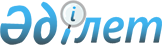 О внесении изменений в постановление Правительства Республики Казахстан от 1 августа 2011 года № 888 "Вопросы Агентства Республики Казахстан по делам религий"
					
			Утративший силу
			
			
		
					Постановление Правительства Республики Казахстан от 6 февраля 2013 года № 99. Утратило силу постановлением Правительства Республики Казахстан от 23 сентября 2014 года № 1003      Сноска. Утратило силу постановлением Правительства РК от 23.09.2014 № 1003.

      В целях реализации пункта 2 Указа Президента Республики Казахстан от 29 октября 2012 года № 410 «Об утверждении Типового положения государственного органа Республики Казахстан» Правительство Республики Казахстан ПОСТАНОВЛЯЕТ:



      1. Внести в постановление Правительства Республики Казахстан от 1 августа 2011 года № 888 «Вопросы Агентства Республики Казахстан по делам религий» (САПП Республики Казахстан, 2011 г., № 51, ст. 690) следующие изменения:



      подпункты 2) и 3) пункта 2 исключить;



      Положение об Агентстве Республики Казахстан по делам религий, утвержденное указанным постановлением, изложить в новой редакции согласно приложению к настоящему постановлению.



      2. Настоящее постановление вводится в действие со дня подписания.      Премьер-Министр

      Республики Казахстан                       С. Ахметов

Приложение         

к постановлению Правительства

Республики Казахстан    

от 6 февраля 2013 года № 99Утверждено         

постановлением Правительства

Республики Казахстан  

от 1 августа 2011 года № 888 Положение

об Агентстве Республики Казахстан по делам религий 1. Общие положения      1. Агентство Республики Казахстан по делам религий (далее – Агентство) является государственным органом Республики Казахстан, осуществляющим руководство в сфере религиозной деятельности.

      2. Агентство осуществляет свою деятельность в соответствии с Конституцией и законами Республики Казахстан, актами Президента и Правительства Республики Казахстан, иными нормативными правовыми актами, а также настоящим Положением.

      3. Агентство является юридическим лицом в организационно-правовой форме государственного учреждения, имеет печати и штампы со своим наименованием на государственном языке, бланки установленного образца, в соответствии с законодательством Республики Казахстан счета в органах казначейства.

      4. Агентство вступает в гражданско-правовые отношения от собственного имени.

      5. Агентство имеет право выступать стороной гражданско-правовых отношений от имени государства, если оно уполномочено на это в соответствии с законодательством.

      6. Агентство по вопросам своей компетенции в установленном законодательством порядке принимает решения, оформляемые приказами Председателя Агентства Республики Казахстан по делам религий и другими актами, предусмотренными законодательством Республики Казахстан.

      7. Структура и лимит штатной численности Агентства утверждаются в соответствии с действующим законодательством.

      8. Местонахождение юридического лица: Республика Казахстан, 010000, город Астана, Есильский район, ул. Орынбор, д.8, подъезд 15.

      9. Полное наименование Агентства – государственное учреждение «Агентство Республики Казахстан по делам религий».

      10. Настоящее Положение является учредительным документом Агентства.

      11. Финансирование деятельности Агентства осуществляется из республиканского бюджета.

      12. Агентству запрещается вступать в договорные отношения с субъектами предпринимательства на предмет выполнения обязанностей, являющихся функциями Агентства.

      Если Агентству законодательными актами предоставлено право осуществлять приносящую доходы деятельность, то доходы, полученные от такой деятельности, направляются в доход государственного бюджета. 2. Миссия, основные задачи, функции, права и обязанности

Агентства      13. Миссией Агентства является осуществление государственного регулирования в сфере религиозной деятельности.

      14. Задачи:

      1) выработка предложений по формированию государственной политики в сфере религиозной деятельности и взаимодействия с религиозными объединениями;

      2) проведение изучения и анализа деятельности созданных на территории Республики Казахстан религиозных объединений, миссионеров, духовных (религиозных) организаций образования;

      3) осуществление иных задач, возложенных на Агентство законодательством Республики Казахстан.

      15. Функции:

      1) участвует в формировании и реализации основных направлений государственной политики в сфере религиозной деятельности и взаимодействия с религиозными объединениями;

      2) проводит изучение и анализ развития религиозной ситуации, деятельности созданных на территории Республики Казахстан религиозных объединений, миссионеров и духовных (религиозных) организаций образования;

      3) разрабатывает предложения по совершенствованию законодательства Республики Казахстан о религиозной деятельности и религиозных объединениях;

      4) разрабатывает и утверждает в пределах своей компетенции нормативные правовые акты в сфере религиозной деятельности;

      5) осуществляет информационно-пропагандистские мероприятия по вопросам, относящимся к его компетенции;

      6) обеспечивает осуществление разъяснительной работы по вопросам, относящимся к его компетенции;

      7) обеспечивает проведение религиоведческих экспертиз и проверки списков граждан-инициаторов создания религиозных объединений;

      8) рассматривает обращения физических и юридических лиц, касающиеся нарушений законодательства Республики Казахстан о религиозной деятельности и религиозных объединениях;

      9) вносит предложения по запрещению деятельности физических и юридических лиц, в том числе религиозных объединений, нарушающих законодательство в сфере религиозной деятельности Республики Казахстан;

      10) в установленных законодательством случаях и порядке составляет протоколы об административных правонарушениях;

      11) координирует деятельность местных исполнительных органов областей, города республиканского значения и столицы по вопросам религиозной деятельности и взаимодействия с религиозными объединениями;

      12) организует и осуществляет сотрудничество с уполномоченными органами иностранных государств в сфере религиозной деятельности;

      13) разрабатывает стратегические и программные документы по вопросам религиозной деятельности и взаимодействия с религиозными объединениями;

      14) согласовывает деятельность иностранных религиозных объединений на территории республики, назначение иностранными религиозными центрами руководителей религиозных объединений в Республике Казахстан;

      15) согласовывает решения местных исполнительных органов областей, города республиканского значения и столицы о строительстве культовых зданий (сооружений), определении их месторасположения, а также перепрофилировании (изменении функционального назначения) зданий (сооружений) в культовые здания (сооружения);

      16) проводит регистрацию лиц, осуществляющих миссионерскую деятельность;

      17) осуществляет международное сотрудничество по вопросам религиозной деятельности и взаимодействия с религиозными объединениями, а также разрабатывает и заключает соглашения, меморандумы и договора, в том числе международные, в сфере религиозной деятельности;

      18) вносит предложения по совершенствованию системы национальной безопасности в пределах своей компетенции;

      19) обеспечивает соблюдение законов и иных нормативных правовых актов в области национальной безопасности;

      20) обеспечивает защиту прав потребителей при оказании государственных услуг Агентством в пределах своей компетенции;

      21) осуществляет иные функции, установленные законодательством Республики Казахстан.

      16. Права и обязанности:

      1) осуществляет координацию по вопросам, входящим в его компетенцию;

      2) запрашивает и получает в порядке, установленном законодательством Республики Казахстан, от государственных органов, организаций, их должностных лиц необходимую информацию на бумажном и (или) электронном носителях и материалы;

      3) осуществляет управление имуществом, переданным Агентству;

      4) осуществляет иные полномочия, предусмотренные законами Республики Казахстан, актами Президента Республики Казахстан и Правительства Республики Казахстан. 3. Организация деятельности Агентства      17. Руководство Агентством осуществляется Председателем, который несет персональную ответственность за выполнение возложенных на Агентство задач и осуществление им своих функций.

      18. Председатель Агентства назначается на должность и освобождается от должности Премьер-Министром Республики Казахстан.

      19. Председатель имеет заместителей, которые назначаются на должности и освобождаются от должностей в соответствии с законодательством Республики Казахстан.

      20. Полномочия Председателя Агентства:

      1) представляет Агентство в Парламенте Республики Казахстан, иных государственных органах и организациях;

      2) согласовывает и визирует проекты нормативных правовых актов;

      3) принимает меры, направленные на противодействие коррупционным правонарушениям в Агентстве, и несет персональную ответственность за принятие антикоррупционных мер;

      4) принимает решения по другим вопросам, отнесенным к его компетенции.

      Исполнение полномочий Председателя Агентства в период его отсутствия осуществляется лицом, его замещающим в соответствии с действующим законодательством.

      21. Председатель определяет полномочия своих заместителей в соответствии с действующим законодательством.

      22. Аппарат Агентства возглавляется ответственным секретарем, назначаемым на должность и освобождаемым от должности в соответствии с действующим законодательством Республики Казахстан. 4. Имущество Агентства      23. Агентство может иметь на праве оперативного управления обособленное имущество в случаях, предусмотренных законодательством.

      Имущество Агентства Республики Казахстан по делам религий формируется за счет имущества, переданного ему собственником, а также имущества (включая денежные доходы), приобретенного в результате собственной деятельности и иных источников, не запрещенных законодательством Республики Казахстан.

      24. Имущество, закрепленное за Агентством, относится к республиканской собственности.

      25. Агентство не вправе самостоятельно отчуждать или иным способом распоряжаться закрепленным за ним имуществом и имуществом, приобретенным за счет средств, выданных ему по плану финансирования, если иное не установлено законодательством. 5. Реорганизация и упразднение Агентства      26. Реорганизация и упразднение Агентства осуществляются в соответствии с законодательством Республики Казахстан. Перечень

территориальных органов, находящихся в ведении Агентства      1. Департамент по делам религий Акмолинской области Агентства Республики Казахстан по делам религий.

      2. Департамент по делам религий Актюбинской области Агентства Республики Казахстан по делам религий.

      3. Департамент по делам религий Алматинской области Агентства Республики Казахстан по делам религий.

      4. Департамент по делам религий Атырауской области Агентства Республики Казахстан по делам религий.

      5. Департамент по делам религий Западно-Казахстанской области Агентства Республики Казахстан по делам религий.

      6. Департамент по делам религий Жамбылской области Агентства Республики Казахстан по делам религий.

      7. Департамент по делам религий Карагандинской области Агентства Республики Казахстан по делам религий.

      8. Департамент по делам религий Костанайской области Агентства Республики Казахстан по делам религий.

      9. Департамент по делам религий Кызылординской области Агентства Республики Казахстан по делам религий.

      10. Департамент по делам религий Мангистауской области Агентства Республики Казахстан по делам религий.

      11. Департамент по делам религий Южно-Казахстанской области Агентства Республики Казахстан по делам религий.

      12. Департамент по делам религий Павлодарской области Агентства Республики Казахстан по делам религий.

      13. Департамент по делам религий Северо-Казахстанской области Агентства Республики Казахстан по делам религий.

      14. Департамент по делам религий Восточно-Казахстанской области Агентства Республики Казахстан по делам религий.

      15. Департамент по делам религий города Алматы Агентства Республики Казахстан по делам религий.

      16. Департамент по делам религий города Астаны Агентства Республики Казахстан по делам религий. Перечень

государственных учреждений, находящихся в ведении Агентства      1. Государственное учреждение «Международный центр культур и религий» Агентства Республики Казахстан по делам религий.

      2. Государственное учреждение «Научно-исследовательский и аналитический центр по вопросам религии» Агентства Республики Казахстан по делам религий.
					© 2012. РГП на ПХВ «Институт законодательства и правовой информации Республики Казахстан» Министерства юстиции Республики Казахстан
				